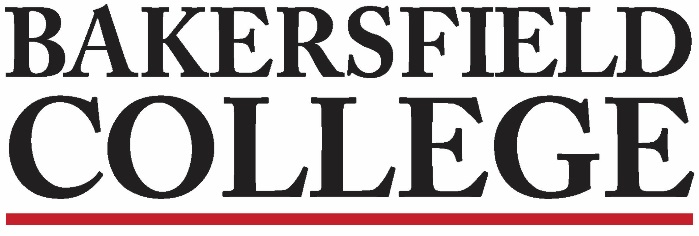 Accreditation and Institutional Quality (AIQ) CommitteeNovember 22, 20223:00 to 4:00 L160MinutesAIQ Members: Grace Commiso, Jessica Wojtysiak, Reggie Bolton, Kristin Rabe, Jennifer Achan, Sooyeon Kim, Leo Ocampo, Mindy Wilmot, Sondra Keckley, Kimberly Nickell, Talita Pruett, Jason Stratton, Laura Miller, Teresa McAllister, Tom Moran, James Donahue, Kim Arbolante, Patsy Garcia, Sheila Fuller, Shehrazad Barraj & Amanda Anguiano*Bold name present.Note taker=Sondra KeckleyApproval of Minutes 10-25-22Kristin 1st, Kim N. 2nd, passed unanimously5 minutesChair Report: Grace and Jessica ACCJC – ISER Preparation Will use same (old) standards due to short timeline between change of standards & our ISER due date; if petition to switch to new standards, has to be District wide; need to do a lot of work next semester to get started—will have Academic Senate look for lead rolesCharge ApprovedCharge was approved by Academic Senate and College Council; Senate recommended members-at-large being non-voting members; looking into adding classified co-chair for AIQCore Value: LearningWe foster curiosity, inquiry, critical thinking, and creativity within a sage and rigorous academic environment so that we might be empowered to radically transform our community into one that gives voice and power to all people. Kim A. read aloud; discussion on use of “sage”—Mindy looked it up and should say “safe”; discussion on how to ensure rigor—role of curriculum and assessment committees, as well as faculty evaluation process—especially with Early College5 minutesAssessment Update: Mindy WilmotTableau SLO & ILO data boards updated; looking next at ILO 3; curriculum committee came to their meeting to provide training on course objectives for non-credit courses (NC); will be training on the assessment part of Program ReviewAIQ then looked at ILO data on Renegade Scorecard—questioned why ILO 2’s ISS was 84% when all the rest were 85% and we thought they all were set at 85%--Sooyeon will look into whether a typo5 minutesProgram Review Report: Kim NickellPRC members are reading Program Reviews and providing feedback; reflecting on review cycle—looking for trends & issuesKristin added that invitations have gone out for Nov. 28, 3:30-5:30pm, ISIT requests plead-your-case session; most requests were really M&O work orders5 minutesBC & KCCD Accreditation Survey – Results Looked at survey summary, quantitative results, and comments; discussed redactions; for next semester: think about how we can improve survey, should AIQ be making recommendations or highlighting trends/patterns?; submitting survey results and comments to Academic Senate approved unanimouslySooyeon mentioned District Climate Survey coming after ThanksgivingMeeting adjourned at 4:20pm.35 minutes